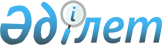 О признании утратившими силу некоторых решений Правительства Республики КазахстанПостановление Правительства Республики Казахстан от 18 января 1996 г. N 69     Во исполнение Указа Президента Республики Казахстан, имеющегосилу Закона, от 5 октября 1995 г. N 2486  Z952486_  "О производственномкооперативе" Правительство Республики Казахстан постановляет:     Признать утратившими силу решения Правительства РеспубликиКазахстан согласно прилагаемому перечню.     Первый заместитель     Премьер-Министра     Республики Казахстан                                             Приложение                                   к постановлению Правительства                                        Республики Казахстан                                     от 18 января 1996 г. N 69                               Перечень                  утративших силу некоторых решений                  Правительства Республики Казахстан 

       1. Постановление Совета Министров Казахской ССР от 31 мая 1989 г. N 167 "О регулировании отдельных видов деятельности кооперативов в Казахской ССР" (СП КазССР, 1989 г., N 15, ст. 54). 

      2. Постановление Совета Министров Казахской ССР и Казахского республиканского совета профессиональных союзов от 21 июня 1990 г. N 259 "О постановлениях Совета Министров СССР и ВЦСПС от 23 марта 1990 г. N 323 "О создании дополнительных условий для развития кооперативов ветеранов войны, труда и Вооруженных Сил СССР" и Совета Министров СССР от 31 мая 1990 г. N 540 "О дополнении перечня видов деятельности, которыми не вправе заниматься кооперативы" (СП КазССР, 1990 г., N 16, ст. 90). 

      3. Постановление Совета Министров Казахской ССР от 20 ноября 1990 г. N 452 "О реализации постановления Совета Министров СССР от 2 ноября 1990 г. N 1132 "О взаимоотношениях государственных предприятий с созданными при них кооперативами". 

      4. Постановление Кабинета Министров Республики Казахстан от 5 июня 1992 г. N 504 "О внесении изменения в постановление Совета Министров Казахской ССР и Казсовпрофа от 21 июня 1990 г. N 259" (САПП Республики Казахстан, 1992 г., N 22, ст. 359). 

      5. Пункт 3 постановления Совета Министров Казахской ССР от 14 августа 1990 г. N 325 "О реализации распоряжения Совета Министров СССР от 14 июля 1990 г. N 1119". 

 
					© 2012. РГП на ПХВ «Институт законодательства и правовой информации Республики Казахстан» Министерства юстиции Республики Казахстан
				